         PRZYSTAWKI         PRZYSTAWKI         PRZYSTAWKIŁemkowskie Fuczkismażone placuszki z kiszonej kapusty podawane z kwaśną śmietaną 17,00 zł17,00 złPlacki ziemniaczaneplacki ziemniaczane z kwaśną śmietaną18,00zł18,00złZUPYZUPYZUPYRosół z kuryz domowymi kluskami wyrabianymi na jajkach w naszej restauracji11,50zł11,50złZupa gulaszowa na wołowiniegęsta, sycąca zupa z mięsem wołowym i warzywami, lekko pikantna podana z kluseczkami i pieczywem15,00 zł15,00 złTradycyjny Żurna domowym zakwasie podany z kiełbasą, ziemniakami i jajkiem oraz pieczywem14,00zł14,00zł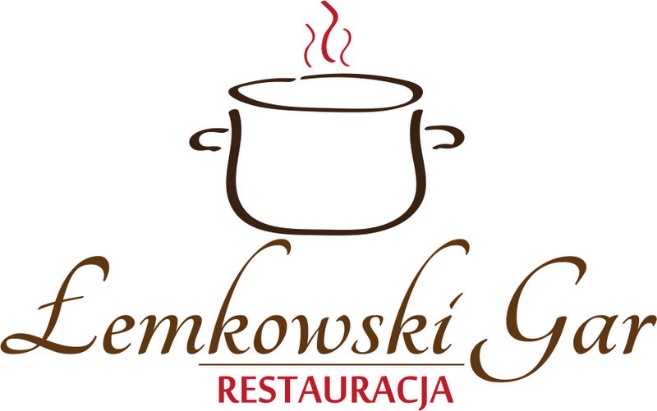 SAŁATYSAŁATYSAŁATYSałatka cezar kurczak z grilla, podany na sałatach w towarzystwie pomidorów, papryki i ogórka z sosem majonezowym cezar, z grzankami i pieczywem24,00zł24,00złDANIA BEZMIĘSNE22,00zł18,00zł18,00zł22,00zł18,00zł18,00złDANIA MIĘSNEKotlet schabowy z kościąmarynowany w mleku i cebuli z kapustą zasmażaną, ziemniakami 29,00zł29,00złKotlet drobiowy panierowanyz surówkami i ziemniakami27,00zł27,00złGolonka po łemkowsku bez kościmarynowana w miodzie, piwie i przyprawach golonka wieprzowa, pieczona podana na kapuście zasmażanej z frytkami, w towarzystwie chrzanu, musztardy i pieczywa31,00zł31,00złGrillowana karkówka marynowana karkówka w ziołach, musztardzie, cebuli, czosnku z frytkami i surówkami28,00zł28,00złBandurjanki po łemkowskuplacki ziemniaczane z gulaszem z wołowiny podane z kwaśną śmietaną i ogórkami kiszonymi29,00zł29,00złPaski żeber wieprzowychmarynowane i długo pieczone żeberka w sosie BBQ z frytkami i surówkami 29,00zł29,00złDania mącznePierogi Ruskiepierogi ruskie z serem białym, ziemniakami i cebulką ze skwarkamiPierogi z mięsempierogi z mięsem wieprzowym z cebulką i skwarkami  15,00 zł16,00 zł15,00 zł16,00 zł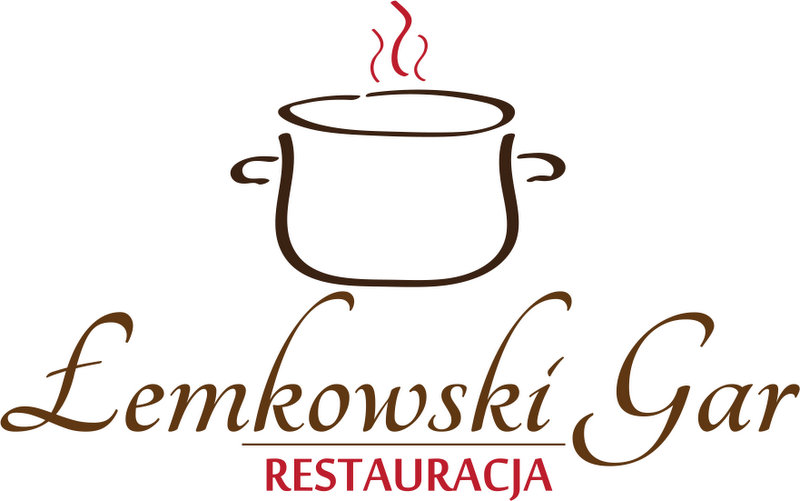 DESERYSzarlotka Babuni tradycyjna z lodami waniliowymi Puchar lodów3 rodzaje lodów w pucharku z sosem czekoladowym i bitą śmietaną*Lody firmy Zielona Budka – o smak lodów zapytaj obsługęMENU DZIECIĘCE*dla osoby dorosłej doliczamy 100% cenyRosół z ręcznie robionym makaronemZupa pomidorowa z lanymi kluseczkami   Drobiowe fileciki panierowane 2 szt.z frytkami i surówkamikopytka ziemniaczane z  masłem i cukremNa życzenie klienta przygotujemy dla Was dietę: bezmleczną, bezglutenową, wegetariańską lub wegańską (o dania z karty pytaj obsługę)Spakujemy każde danie na wynos w pojemniki za dodatkową opłatą: pojemnik na zupę 0,50 zł, pojemnik na drugie danie 1,00 złJeżeli jesteś EKO, poproś obsługę o podanie papierowej słomki lub wcale :)Dodatki:Frytki solo 8,00 złZiemniaki opiekane 8,00 złZiemniaki puree 6,00 złZiemniaki z wody 6,00 złKluski śląskie 8,00 złRyż na sypko biały 8,00 złZestaw surówek 8,00 złWarzywa gotowane 9,00 złSos czosnkowy 1,50złKetchup 2,00 złSos BBQ 2,00złSok malinowy do piwa 1,50 złDESERYSzarlotka Babuni tradycyjna z lodami waniliowymi Puchar lodów3 rodzaje lodów w pucharku z sosem czekoladowym i bitą śmietaną*Lody firmy Zielona Budka – o smak lodów zapytaj obsługęMENU DZIECIĘCE*dla osoby dorosłej doliczamy 100% cenyRosół z ręcznie robionym makaronemZupa pomidorowa z lanymi kluseczkami   Drobiowe fileciki panierowane 2 szt.z frytkami i surówkamikopytka ziemniaczane z  masłem i cukremNa życzenie klienta przygotujemy dla Was dietę: bezmleczną, bezglutenową, wegetariańską lub wegańską (o dania z karty pytaj obsługę)Spakujemy każde danie na wynos w pojemniki za dodatkową opłatą: pojemnik na zupę 0,50 zł, pojemnik na drugie danie 1,00 złJeżeli jesteś EKO, poproś obsługę o podanie papierowej słomki lub wcale :)Dodatki:Frytki solo 8,00 złZiemniaki opiekane 8,00 złZiemniaki puree 6,00 złZiemniaki z wody 6,00 złKluski śląskie 8,00 złRyż na sypko biały 8,00 złZestaw surówek 8,00 złWarzywa gotowane 9,00 złSos czosnkowy 1,50złKetchup 2,00 złSos BBQ 2,00złSok malinowy do piwa 1,50 złDESERYSzarlotka Babuni tradycyjna z lodami waniliowymi Puchar lodów3 rodzaje lodów w pucharku z sosem czekoladowym i bitą śmietaną*Lody firmy Zielona Budka – o smak lodów zapytaj obsługęMENU DZIECIĘCE*dla osoby dorosłej doliczamy 100% cenyRosół z ręcznie robionym makaronemZupa pomidorowa z lanymi kluseczkami   Drobiowe fileciki panierowane 2 szt.z frytkami i surówkamikopytka ziemniaczane z  masłem i cukremNa życzenie klienta przygotujemy dla Was dietę: bezmleczną, bezglutenową, wegetariańską lub wegańską (o dania z karty pytaj obsługę)Spakujemy każde danie na wynos w pojemniki za dodatkową opłatą: pojemnik na zupę 0,50 zł, pojemnik na drugie danie 1,00 złJeżeli jesteś EKO, poproś obsługę o podanie papierowej słomki lub wcale :)Dodatki:Frytki solo 8,00 złZiemniaki opiekane 8,00 złZiemniaki puree 6,00 złZiemniaki z wody 6,00 złKluski śląskie 8,00 złRyż na sypko biały 8,00 złZestaw surówek 8,00 złWarzywa gotowane 9,00 złSos czosnkowy 1,50złKetchup 2,00 złSos BBQ 2,00złSok malinowy do piwa 1,50 zł29,00zł10,00 zł11,00 zł5,50 zł5,50 zł10,00 zł10,00 zł29,00zł10,00 zł11,00 zł5,50 zł5,50 zł10,00 zł10,00 zł